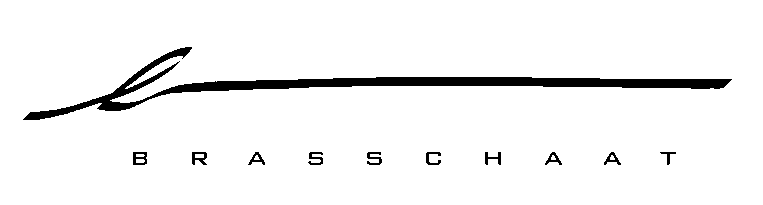 gemeenteraaduittreksel uit de notulenOPENBARE ZITTING20.	COVID-19. Belasting op het huis-aan-huis verspreiden van reclamedrukwerken en van gelijkgestelde producten. Opheffing.Feiten en motiveringDe Vlaamse Regering verzoekt de lokale besturen hun reglementen te herzien zodat de ondernemersop hun grondgebied geen belastingen of retributies moeten betalen op activiteiten of situaties waaropzij door de Coronacrisis financieel al zwaar inleveren.Het college heeft op 25 maart 2020 omtrent deze crisis vergaderd en stelt een aantal financiëlemaatregelen voor.In zitting van 30 maart 2020 werden deze financiële maatregelen goedgekeurd en worden heden aande gemeenteraad voorgelegd.Het besluit van de gemeenteraad van 25 november 2019 houdende goedkeuring van de belasting op het huis-aan-huis verspreiden van reclamedrukwerken en daarmee gelijkgestelde producten.Het voorstel van het college van burgemeester en schepenen om met ingang van 31 maart 2020 het belastingreglement  niet meer toe te passen en na de Coronacrisis opnieuw aan de raad voor te leggen.Juridisch kaderHet decreet van 30 mei 2008 en latere wijzigingen betreffende de vestiging, de invordering en degeschillenprocedure van gemeentebelastingen.Het decreet van 22 december 2017 en latere wijzigingen over het Lokaal Bestuur.Financiële gevolgenDe totale financiële gevolgen van deze crisis zijn voorlopig onbekend.BESLUIT eenparig:Stemming acceptatie hoogdringend puntBESLUIT eenparig:Art.1.- Het besluit van de gemeenteraad van 25 november 2019 houdende goedkeuring van de belasting 2020-2025 op het huis-aan-huis verspreiden van reclamedrukwerken en daarmee gelijkgestelde producten wordt met ingang van 31 maart 2020 opgeheven.Zitting vanAanwezig:Gedaan in zitting datum als boven.Gedaan in zitting datum als boven.Gedaan in zitting datum als boven.de algemeen directeur,de voorzitter,(w.g.) Ward Schevernels(w.g.) Tom VersompelVOOR EENSLUIDEND UITTREKSELVOOR EENSLUIDEND UITTREKSELVOOR EENSLUIDEND UITTREKSELde algemeen directeur,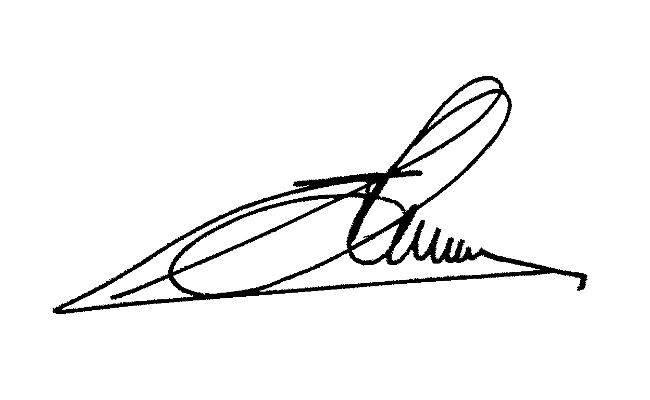 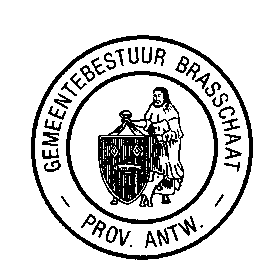 de voorzitter,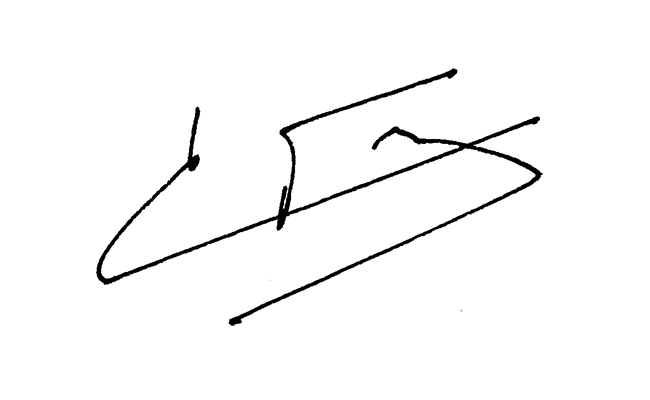 Ward SchevernelsTom VersompelCOVID-19. Belasting op het huis-aan-huis verspreiden van reclamedrukwerken en van gelijkgestelde producten. Opheffing.COVID-19. Belasting op het huis-aan-huis verspreiden van reclamedrukwerken en van gelijkgestelde producten. Opheffing.Dossierverantwoordelijke:Michel SpeltincxPolitiek verantwoordelijke:Bruno HeirmanAfschrift aan:Geert De Blende en Martine Van Brecht.